DELHI INTERNATIONAL SCHOOLPLANNER FOR THE MONTH OF FEBRUARY 2020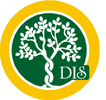 CLASS - VI                                                                                            THEME: “ARENA OF FANTASY”   Class Activities        * CompetitionSUNMONTUESWEDTHURFRISAT1.2.3.4.5.6.7.  ◊Computer Exam ( IV- VIII)8.9.10.11.12.13.14.15.16.17.18.Preparatory Leave19. Preparatory Leave20.  ◊Annual Exam Starts (ENGLISH)21.MAHASHIVRATRI( HOLIDAY)22.23.24.  ◊Annual Exam(SCIENCE)25.Preparatory Leave26.  ◊Annual Exam(HINDI)27.Preparatory Leave28.  ◊Annual Exam(S.St.)29.